材料科学与工程学院2018级学生会竞聘报名表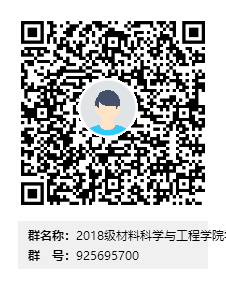 姓    名性    别出生年月照片政治面貌民    族专业班级照片联系电话邮   箱照片竞选职务第一志愿是否服从调剂是否服从调剂竞选职务第二志愿是否服从调剂是否服从调剂个人简介所获荣誉工作展望